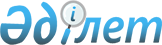 О бюджете района на 2014-2016 годы
					
			С истёкшим сроком
			
			
		
					Решение Жалагашского районного маслихата Кызылординской области от 25 декабря 2013 года № 27-2. Зарегистрировано Департаментом юстиции Кызылординской области 14 января 2014 года № 4577. Прекращено действие в связи с истечением срока
      В соответствии с пунктом 2 статьи 72 Кодекса Республики Казахстан от 4 декабря 2008 года "Бюджетный кодекс Республики Казахстан", подпунктом 1) пункта 1 статьи 6 Закона Республики Казахстан от 23 января 2001 года "О местном государственном управлении и самоуправлении в Республике Казахстан" и решением Кызылординского областного маслихата от 18 декабря 2013 года N 164 "Об областном бюджете на 2014-2016 годы" Жалагашский районный маслихат РЕШИЛ:
      1. Утвердить бюджет района на 2014-2016 годы согласно приложениям 1, 2 и 3 соответственно, в том числе на 2014 год в следующих объемах:
      1) доходы – 5 350 642 тысяч тенге, в том числе по:
      налоговым поступлениям – 1 276 161 тысяч тенге;
      неналоговым поступлениям – 18 051 тысяч тенге;
      поступлениям от продажи основного капитала – 2 000 тысяч тенге;
      поступлениям трансфертов – 4 054 430 тысяч тенге;
      2) затраты – 5 582 526 тысяч тенге;
      3) чистое бюджетное кредитование – 168 151 тысяч тенге;
      бюджетные кредиты – 194 738 тысяч тенге;
      погашение бюджетных кредитов – 26 587 тысяч тенге;
      4) сальдо по операциям с финансовыми активами – 0;
      приобретение финансовых активов – 0;
      поступления от продажи финансовых активов государства – 0;
      5) дефицит (профицит) бюджета – -165 375 тысяч тенге;
      6) финансирование дефицита (использование профицита) бюджета-165 375 тысяч тенге;
      поступление займов – 194 738 тысяч тенге;
      погашение займов–29 363 тысяч тенге;
      движение остатков бюджетных средств–234 660 тысяч тенге.
      Сноска. Пункт 1 - в редакции решения Жалагашского районного маслихата Кызылординской области от 27.11.2014 N 40-2 (вводится в действие со дня его первого официального опубликования и распространяется на отношения, возникшие с 01.01.2014).


      1-1. Учесть, что в бюджет района на 2014 год дополнительно предусмотрены целевые текущие трансферты 512 260 тысяч тенге и целевые трансферты на развитие 49 918 тысяч тенге.
      Сноска. Решение дополнено пунктом 1-1 в соответствии с решением Жалагашского районного маслихата Кызылординской области от 21.02.2014 N 29-2(вводится в действие со дня его первого официального опубликования и распространяется на отношения, возникшие с 01.01.2014); в редакции решения Жалагашского районного маслихата Кызылординской области от 25.04.2014 N 31-2 (вводится в действие со дня его первого официального опубликования и распространяется на отношения, возникшие с 01.01.2014).


      1-2. Учесть, что постановлением акимата Жалагашского района от 17 февраля 2014 года N 52 "О внесении изменений и дополнений в постановление акимата Жалагашского района от 15 января 2014 года N 3 "О реализации решения Жалагашского районного маслихата от 25 декабря 2013 года N 27-2 "О бюджете района на 2014-2016 годы" возвращены в областной бюджет за счет свободного остатка бюджета района неиспользованные (недоиспользованные) целевые трансферты выделенные в бюджет района на 2013 год за счет средств республиканского бюджета 27 235 тысяч тенге и неиспользованные (недоиспользованные) целевые трансферты выделенные за счет средств областного бюджета 1 871 тысяч тенге.
      Сноска. Решение дополнено пунктом 1-2 в соответствии с решением Жалагашского районного маслихата Кызылординской области от 21.02.2014 N 29-2(вводится в действие со дня его первого официального опубликования и распространяется на отношения, возникшие с 01.01.2014).


      1-3. Утвердить перечень дополнительно направленных расходов по бюджетным программам бюджета района на 2014 год согласно приложению 11.
      Сноска. Решение дополнено пунктом 1-3 в соответствии с решением Жалагашского районного маслихата Кызылординской области от 21.02.2014 N 29-2(вводится в действие со дня его первого официального опубликования и распространяется на отношения, возникшие с 01.01.2014).


      1-4. Утвердить перечень бюджетных программ бюджета района на 2014 год подлежащих к сокращению согласно приложению 12.
      Сноска. Решение дополнено пунктом 1-4 в соответствии с решением Жалагашского районного маслихата Кызылординской области от 21.02.2014 N 29-2(вводится в действие со дня его первого официального опубликования и распространяется на отношения, возникшие с 01.01.2014).


      1-5. Учесть, что постановлением акимата Жалагашского района от 16 апреля 2014 года N 113 "О внесении изменений в постановление акимата Жалагашского района от 15 января 2014 года N 3 "О реализации решения Жалагашского районного маслихата от 25 декабря 2013 года N 27-2 "О бюджете района на 2014-2016 годы" из целевых трансфертов выделенных в бюджет района на 2013 год за счет средств республиканского бюджета неиспользованные (недоиспользованные) 41 462 тенге возвращены в областной бюджет за счет свободного остатка бюджета района.
      Сноска. Решение дополнено пунктом 1-5 в соответствии с решением Жалагашского районного маслихата Кызылординской области от 25.04.2014 N 31-2 (вводится в действие со дня его первого официального опубликования и распространяется на отношения, возникшие с 01.01.2014).


      1-6. Увеличить годовой прогноз дохода бюджета района на 2014 год по подклассу “Вознаграждения по кредитам, выданным из государственного бюджета” на 13 тысяч тенге.
      Сноска. Решение дополнено пунктом 1-6 в соответствии с решением Жалагашского районного маслихата Кызылординской области от 04.11.2014 N 39-2 (вводится в действие со дня его первого официального опубликования и распространяется на отношения, возникшие с 01.01.2014).


      1-7. Учесть что в рамках совместной программы Органиации Объедененных Наций на территорий Кызылординской области “Грантовая программа для местных инициатив” для реализации проекта “Освещение улицы Абая поселка Жалагаш посредством использования энергосберегающих установок” из районного бюджета предусмотренно 750 тысяч тенге.
      Сноска. Решение дополнено пунктом 1-7 в соответствии с решением Жалагашского районного маслихата Кызылординской области от 08.10.2014 N 38-2 (вводится в действие со дня его первого официального опубликования и распространяется на отношения, возникшие с 01.01.2014).


      1-8. Утвердить перечень поступлении доходов бюджета района на 2014 год подлежащих к уменьшению согласно приложению 13 данного решения.
      Сноска. Решение дополнено пунктом 1-8 в соответствии с решением Жалагашского районного маслихата Кызылординской области от 08.10.2014 N 38-2 (вводится в действие со дня его первого официального опубликования и распространяется на отношения, возникшие с 01.01.2014).


      1-9. Утвердить перечень поступлении доходов бюджета района на 2014 год подлежащих к увеличению согласно приложению 14 данного решения.
      Сноска. Решение дополнено пунктом 1-9 в соответствии с решением Жалагашского районного маслихата Кызылординской области от 08.10.2014 N 38-2 (вводится в действие со дня его первого официального опубликования и распространяется на отношения, возникшие с 01.01.2014).


      2. Учесть, что в составе доходов бюджета района нормативы распределения доходов в бюджет района установлены по индивидуальному подоходному налогу 100 процентов, по социальному налогу 90 процентов.
      3. Утвердить перечень бюджетных программ развития бюджета района на 2014-2016 годы согласно приложению 4.
      4. Утвердить расходы поселка, аульных округов в составе бюджета района на 2014 год согласно приложению 5.
      5. Утвердить целевые текущие трансферты предусмотренные за счет средств областного бюджета в бюджет района на 2014 год согласно  приложению 6.
      5-1. Учесть, что в бюджет района на 2014 год за счет средств областного бюджета дополнительно предусмотрены целевые текущие трансферты в размере 14 980 тысяч тенге.
      Сноска. Решение дополнено пунктом 5-1 в соответствии с решением Жалагашского районного маслихата Кызылординской области от 08.08.2014 N 37-2(вводится в действие со дня его первого официального опубликования и распространяется на отношения, возникшие с 01.01.2014).


      5-2. Учесть, что с целевых текущих трансфертов предусмотренных за счет средств областного бюджета в бюджет района на 2014 год сокращены 22 956 тысяч тенге.
      Сноска. Решение дополнено пунктом 5-2 в соответствии с решением Жалагашского районного маслихата Кызылординской области от 04.11.2014 N 39-2 (вводится в действие со дня его первого официального опубликования и распространяется на отношения, возникшие с 01.01.2014); в редакции решения Жалагашского районного маслихата Кызылординской области от 27.11.2014 N 40-2 (вводится в действие со дня его первого официального опубликования и распространяется на отношения, возникшие с 01.01.2014).


      6. Утвердить целевые трансферты на развитие предусмотренные за счет средств областного бюджета в бюджет района на 2014 год согласно приложению 7.
      6-1. Учесть, что в бюджет района на 2014 год за счет средств областного бюджета дополнительно предусмотрены целевые трансферты в размере 41 713 тысяч тенге на развитие системы водаснабжения и водоотведения в сельских населеннных пунктах.
      Сноска. Решение дополнено пунктом 6-1 в соответствии с решением Жалагашского районного маслихата Кызылординской области от 08.08.2014 N 37-2(вводится в действие со дня его первого официального опубликования и распространяется на отношения, возникшие с 01.01.2014).


      6-2. Учесть, что с целевых трансфертов на развитие выделенных из средств областного бюджета в бюджет района на 2014 год сокращены всего 2 968 тысяч тенге.
      Сноска. Решение дополнено пунктом 6-2 в соответствии с решением Жалагашского районного маслихата Кызылординской области от 08.08.2014 N 37-2(вводится в действие со дня его первого официального опубликования и распространяется на отношения, возникшие с 01.01.2014).


      6-3. Учесть что в бюджет района на 2014 год за счет средств областного бюджета дополнительно предусмотрены целевые трансферты на развитие в размере 45 000 тысяч тенге.
      Сноска. Решение дополнено пунктом 6-3 в соответствии с решением Жалагашского районного маслихата Кызылординской области от 27.11.2014 N 40-2 (вводится в действие со дня его первого официального опубликования и распространяется на отношения, возникшие с 01.01.2014).


      7. Утвердить целевые текущие трансферты предусмотренные за счет средств республиканского бюджета в бюджет района на 2014 год согласно приложению 8.
      7-1. Учесть что с целевых текущих трансфертов предусмотренных за счет средств республиканского бюджета в бюджет района на 2014 год сокращены 5 642 тысяч тенге.
      Сноска. Решение дополнено пунктом 7-1 в соответствии с решением Жалагашского районного маслихата Кызылординской области от 27.11.2014 N 40-2 (вводится в действие со дня его первого официального опубликования и распространяется на отношения, возникшие с 01.01.2014).


      8. Утвердить целевые трансферты на развитие предусмотренные за счет средств республиканского бюджета в бюджет района на 2014 год согласно приложению 9.
      8-1. Учесть что с целевых трансфертов на развитие предусмотренных в бюджет района на 2014 год за счет средств республиканского бюджета сокращены 45 000 тысяч тенге.
      Сноска. Решение дополнено пунктом 8-1 в соответствии с решением Жалагашского районного маслихата Кызылординской области от 27.11.2014 N 40-2 (вводится в действие со дня его первого официального опубликования и распространяется на отношения, возникшие с 01.01.2014).


      9. Утвердить резерв местного исполнительного органа района на 2014 год в сумме 24 338 тысяч тенге.
      10. Утвердить перечень бюджетных программ, не подлежащих секвестру в процессе исполнения бюджета района на 2014 год согласно приложению 10.
      11. Настоящее решение вводится в действие с 1 января 2014 года. Бюджет района на 2014 год
      Сноска. Приложение 1 - в редакции решения Жалагашского районного маслихата Кызылординской области от 27.11.2014  N 40-2 (вводится в действие со дня его первого официального опубликования и распространяется на отношения, возникшие с 01.01.2014). Бюджет района на 2015 год Бюджет района на 2016 год Перечень программ развития бюджета района на 2014-2016 годы
      Сноска. Приложение 4 - в редакции решения Жалагашского районного маслихата Кызылординской области от 27.11.2014  N 40-2 (вводится в действие со дня его первого официального опубликования и распространяется на отношения, возникшие с 01.01.2014). Расходы поселка, аульных округов в составе бюджета района на 2014 год
      Сноска. Приложение 5 - в редакции решения Жалагашского районного маслихата Кызылординской области от 27.11.2014  N 40-2 (вводится в действие со дня его первого официального опубликования и распространяется на отношения, возникшие с 01.01.2014).
      тыс. тенге Целевые текущие трансферты предусмотренные за счет средств областного бюджета в бюджет района на 2014 год
      Сноска. Приложение 6 - в редакции решения Жалагашского районного маслихата Кызылординской области от 27.11.2014  N 40-2 (вводится в действие со дня его первого официального опубликования и распространяется на отношения, возникшие с 01.01.2014). Целевые трансферты на развитие предусмотренные за счет средств областного бюджета в бюджет района на 2014 год
      Сноска. Приложение 7 - в редакции решения Жалагашского районного маслихата Кызылординской области от 27.11.2014  N 40-2 (вводится в действие со дня его первого официального опубликования и распространяется на отношения, возникшие с 01.01.2014). Целевые текущие трансферты предусмотренные за счет средств республиканского бюджета в бюджет района на 2014 год
      Сноска. Приложение 8 - в редакции решения Жалагашского районного маслихата Кызылординской области от 27.11.2014  N 40-2 (вводится в действие со дня его первого официального опубликования и распространяется на отношения, возникшие с 01.01.2014). Целевые трансферты на развитие предусмотренные за счет средств республиканского бюджета в бюджет района на 2014 год
      Сноска. Приложение 9 - в редакции решения Жалагашского районного маслихата Кызылординской области от 27.11.2014  N 40-2 (вводится в действие со дня его первого официального опубликования и распространяется на отношения, возникшие с 01.01.2014). Перечень бюджетных программ, не подлежащих секвестру в процессе исполнения бюджета района на 2014 год Перечень дополнительно направленных расходов по бюджетным программам бюджета района на 2014 год
      Сноска. Решение дополнено приложением 11 в соответствии с решением Жалагашского районного маслихата Кызылординской области от 21.02.2014  N 29-2( вводится в действие со дня его первого официального опубликования и распространяется на отношения, возникшие с 01.01.2014); в редакции решения Жалагашского районного маслихата Кызылординской области от 27.11.2014  N 40-2 (вводится в действие со дня его первого официального опубликования и распространяется на отношения, возникшие с 01.01.2014). Перечень бюджетных программ бюджета района на 2014 год подлежащих к сокращению
      Сноска. Решение дополнено приложением 12 в соответствии с решением Жалагашского районного маслихата Кызылординской области от 21.02.2014  N 29-2( вводится в действие со дня его первого официального опубликования и распространяется на отношения, возникшие с 01.01.2014); в редакции решения Жалагашского районного маслихата Кызылординской области от 27.11.2014  N 40-2 (вводится в действие со дня его первого официального опубликования и распространяется на отношения, возникшие с 01.01.2014). Перечень поступлении подлежащих к уменьшению по годовому прогнозу доходов бюджета района на 2014 год
      Сноска. Решение дополнено приложением 13 в соответствии с решением Жалагашского районного маслихата Кызылординской области от 08.10.2014  N 38-2 (вводится в действие со дня его первого официального опубликования и распространяется на отношения, возникшие с 01.01.2014); в редакции решения Жалагашского районного маслихата Кызылординской области от 27.11.2014  N 40-2 (вводится в действие со дня его первого официального опубликования и распространяется на отношения, возникшие с 01.01.2014). Перечень поступлении подлежащих к увеличению по годовому прогнозу доходов бюджета района на 2014 год
      Сноска. Решение дополнено приложением 14 в соответствии с решением Жалагашского районного маслихата Кызылординской области от 08.10.2014  N 38-2 (вводится в действие со дня его первого официального опубликования и распространяется на отношения, возникшие с 01.01.2014); в редакции решения Жалагашского районного маслихата Кызылординской области от 27.11.2014  N 40-2 (вводится в действие со дня его первого официального опубликования и распространяется на отношения, возникшие с 01.01.2014).
					© 2012. РГП на ПХВ «Институт законодательства и правовой информации Республики Казахстан» Министерства юстиции Республики Казахстан
				
      Председатель ХХVІI сессии

      Жалагашского районного маслихата,

      секретарь районного маслихата

К. СУЛЕЙМЕНОВ
Приложение 1к решению Жалагашского районногомаслихата от "25" декабря 2013 года N 27-2
Категория
Категория
Категория
Категория
Сумма тысяч тенге
Класс
Класс
Класс
Сумма тысяч тенге
Подкласс
Подкласс
Сумма тысяч тенге
Наименование
Сумма тысяч тенге
Доходы
5350642
1
Налоговые поступления
1276161
01
Подоходный налог
194571
2
Индивидуальный подоходный налог
194571
03
Социальный налог
152520
1
Социальный налог
152520
04
Hалоги на собственность
910194
1
Hалоги на имущество
886147
3
Земельный налог
3040
4
Hалог на транспортные средства
18807
5
Единый земельный налог
2200
05
Внутренние налоги на товары, работы и услуги
13214
2
Акцизы
2410
3
Поступления за использование природных и других ресурсов
4623
4
Сборы за ведение предпринимательской и профессиональной деятельности
6181
07
Прочие налоги
42
1
Прочие налоги
42
08
Обязательные платежи, взимаемые за совершение юридически значимых действий и (или) выдачу документов уполномоченными на то государственными органами или должностными лицами
5620
1
Государственная пошлина
5620
2
Неналоговые поступления
18051
01
Доходы от государственной собственности
310
5
Доходы от аренды имущества, находящегося в государственной собственности
270
7
Вознаграждения по кредитам, выданным из государственного бюджета
40
06
Прочие неналоговые поступления
17741
1
Прочие неналоговые поступления
17741
3
Поступления от продажи основного капитала
2000
03
Продажа земли и нематериальных активов
2000
1
Продажа земли
2000
4
Поступления трансфертов
4054430
02
Трансферты из вышестоящих органов государственного управления
4054430
2
Трансферты из областного бюджета
4054430
Функциональная группа
Функциональная группа
Функциональная группа
Функциональная группа
Сумма тысяч тенге
Администратор бюджетных программ
Администратор бюджетных программ
Администратор бюджетных программ
Сумма тысяч тенге
Программа
Программа
Сумма тысяч тенге
Наименование
Сумма тысяч тенге
Расходы
5582526
01
Государственные услуги общего характера
433594
112
Аппарат маслихата района (города областного значения)
18451
001
Услуги по обеспечению деятельности маслихата района (города областного значения)
18151
003
Капитальные расходы государственного органа
300
122
Аппарат акима района (города областного значения)
128849
001
Услуги по обеспечению деятельности акима района (города областного значения)
89710
003
Капитальные расходы государственного органа
39139
123
Аппарат акима района в городе, города районного значения, поселка, села, сельского округа
243865
001
Услуги по обеспечению деятельности акима района в городе, города районного значения, поселка, села, сельского округа
227764
022
Капитальные расходы государственного органа
10241
032
Капитальные расходы подведомственных государственных учреждений и организаций
5860
452
Отдел финансов района (города областного значения)
20021
001
Услуги по реализации государственной политики в области исполнения бюджета района (города областного значения) и управления коммунальной собственностью района (города областного значения)
17988
003
Проведение оценки имущества в целях налогообложения
1100
010
Приватизация, управление коммунальным имуществом, постприватизационная деятельность и регулирование споров, связанных с этим
275
011
Учет, хранение, оценка и реализация имущества, поступившего в коммунальную собственность
195
018
Капитальные расходы государственного органа
463
453
Отдел экономики и бюджетного планирования района (города областного значения)
22148
001
Услуги по реализации государственной политики в области формирования и развития экономической политики, системы государственного планирования и управления района (города областного значения)
20883
004
Капитальные расходы государственного органа
1265
467
Отдел строительства района (города областного значения)
260
040
Развитие объектов государственных органов
260
02
Оборона
3822
122
Аппарат акима района (города областного значения)
3544
005
Мероприятия в рамках исполнения всеобщей воинской обязанности
3544
122
Аппарат акима района (города областного значения)
278
006
Предупреждение и ликвидация чрезвычайных ситуаций масштаба района (города областного значения)
278
03
Общественный порядок, безопасность, правовая, судебная, уголовно исполнительная деятельность
1105
458
Отдел жилищно-коммунального хозяйства, пассажирского транспорта и автомобильных дорог района (города областного значения)
1105
021
Обеспечение безопасности дорожного движения в населенных пунктах
1105
04
Образование
3129210
123
Аппарат акима района в городе, города районного значения, поселка, села, сельского округа
495514
004
Обеспечение деятельности организаций дошкольного воспитания и обучения
348489
041
Реализацию государственного образовательного заказа в дошкольных организациях образования
147025
464
Отдел образования района (города областного значения)
64271
040
Реализацию государственного образовательного заказа в дошкольных организациях образования
64271
464
Отдел образования района (города областного значения)
2342312
003
Общеобразовательное обучение
2255970
006
Дополнительное образование для детей
86342
464
Отдел образования района (города областного значения)
225773
001
Услуги по реализации государственной политики на местном уровне в области образования 
18435
004
Информатизация системы образования в государственных учреждениях образования района (города областного значения)
5739
005
Приобретение и доставка учебников, учебно-методических комплексов для государственных учреждений образования района (города областного значения)
19777
007
Проведение школьных олимпиад, внешкольных мероприятий и конкурсов районного (городского) масштаба
685
012
Капитальные расходы государственного органа
3916
015
Ежемесячные выплаты денежных средств опекунам (попечителям) на содержание ребенка-сироты (детей-сирот), и ребенка (детей), оставшегося без попечения родителей 
8635
067
Капитальные расходы подведомственных государственных учреждений и организаций
168586
467
Отдел строительства района (города областного значения)
1340
037
Строительство и реконструкция объектов образования
1340
05
Здравоохранение
155
123
Аппарат акима района в городе, города районного значения, поселка, села, сельского округа
155
002
Организация в экстренных случаях доставки тяжелобольных людей до ближайшей организации здравоохранения, оказывающей врачебную помощь
155
06
Социальная помощь и социальное обеспечение
232296
123
Аппарат акима района в городе, города районного значения, поселка, села, сельского округа
14091
003
Оказание социальной помощи нуждающимся гражданам на дому
14091
451
Отдел занятости и социальных программ района (города областного значения)
121973
004
Оказание социальной помощи на приобретение топлива специалистам здравоохранения, образования, социального обеспечения, культуры, спорта и ветеринарии в сельской местности в соответствии с законодательством Республики Казахстан
18010
005
Государственная адресная социальная помощь
2733
006
Оказание жилищной помощи
2836
007
Социальная помощь отдельным категориям нуждающихся граждан по решениям местных представительных органов
28815
009
Социальная поддержка граждан, награжденных от 26 июля 1999 года орденами "Отан", "Даңқ", удостоенных высокого звания "Халық қаһарманы", почетных званий республики
169
010
Материальное обеспечение детей-инвалидов, воспитывающихся и обучающихся на дому
1619
014
Оказание социальной помощи нуждающимся гражданам на дому
22954
016
Государственные пособия для детей до 18 лет
46593
017
Обеспечение нуждающихся инвалидов обязательными гигиеническими средствами и предоставление услуг специалистами жестового языка, индиивидуальными помощниками в соответствии с индивидуальной программой реабилитации инвалида
22725
023
Обеспечение деятельности центров занятости населения
4334
123
Аппарат акима района в городе, города районного значения, поселка, села, сельского округа
28787
026
Обеспечение занятости населения на местном уровне
28787
451
Отдел занятости и социальных программ района (города областного значения)
37453
001
Услуги по реализации государственной политики на местном уровне в области обеспечения занятости и реализации социальных программ для населения
32238
011
Оплата услуг по зачислению, выплате и доставке пособий и других социальных выплат
327
021
Капитальные расходы государственного органа
3000
050
Реализация Плана мероприятий по обеспечению прав и улучшению качества жизни инвалидов
1888
458
Отдел жилищно-коммунального хозяйства, пассажирского транспорта и автомобильных дорог района (города областного значения)
1177
050
Реализация Плана мероприятий по обеспечению прав и улучшению качества жизни инвалидов
1177
07
Жилищно-коммунальное хозяйство
781386
123
Аппарат акима района в городе, города районного значения, поселка, села, сельского округа
300
007
Организация сохранения государственного жилищного фонда города районного значения, поселка, села, сельского округа
300
455
Отдел культуры и развития языков района (города областного значения)
1964
024
Ремонт объектов в рамках развития городов и сельских населенных пунктов по Дорожной карте занятости 2020
1964
458
Отдел жилищно-коммунального хозяйства, пассажирского транспорта и автомобильных дорог района (города областного значения)
2600
041
Ремонт и благоустройство объектов в рамках развития городов и сельских населенных пунктов по Дорожной карте занятости 2020
2450
049
Проведение энергетического аудита многоквартирных жилых домов
150
464
Отдел образования района (города областного значения)
4573
028
Ремонт объектов в рамках развития городов и сельских населенных пунктов по Дорожной карте занятости 2020
4573
467
Отдел строительства района (города областного значения)
440619
003
Проектирование, строительство и (или) приобретение жилья коммунального жилищного фонда
90033
004
Проектирование, развитие, обустройство и (или) приобретение инженерно-коммуникационной инфраструктуры
350586
458
Отдел жилищно-коммунального хозяйства, пассажирского транспорта и автомобильных дорог района (города областного значения)
181
012
Функционирование системы водоснабжения и водоотведения
181
467
Отдел строительства района (города областного значения)
231632
005
Развитие коммунального хозяйства
14535
058
Развитие системы водаснабжения и водоотведения в сельских населеннных пунктах
217097
123
Аппарат акима района в городе, города районного значения, поселка, села, сельского округа
98720
008
Освещение улиц населенных пунктов
27688
009
Обеспечение санитарии населенных пунктов
23487
010
Содержание мест захоронений и погребение безродных
615
011
Благоустройство и озеленение населенных пунктов
46930
458
Отдел жилищно-коммунального хозяйства, пассажирского транспорта и автомобильных дорог района (города областного значения)
797
018
Благоустройство и озеленение населенных пунктов
797
08
Культура, спорт, туризм и информационное пространство
460258
123
Аппарат акима района в городе, города районного значения, поселка, села, сельского округа
89967
006
Поддержка культурно-досуговой работы на местном уровне 
89967
455
Отдел культуры и развития языков района (города областного значения)
128941
003
Поддержка культурно-досуговой работы
105372
009
Обеспечение сохранности историко-культурного наследия и доступа к ним
23569
467
Отдел строительства района (города областного значения)
33962
011
Развитие объектов культуры
33962
465
Отдел физической культуры и спорта района (города областного значения)
38377
001
Услуги по реализации государственной политики на местном уровне в сфере физической культуры и спорта
8357
006
Проведение спортивных соревнований на районном (города областного значения) уровне
331
007
Подготовка и участие членов сборных команд района (города областного значения) по различным видам спорта на областных спортивных соревнованиях
29689
455
Отдел культуры и развития языков района (города областного значения)
53406
006
Функционирование районных (городских) библиотек
52612
007
Развитие государственного языка и других языков народа Казахстана
794
456
Отдел внутренней политики района (города областного значения)
11215
002
Услуги по проведению государственной информационной политики через газеты и журналы 
6000
005
Услуги по проведению государственной информационной политики через телерадиовещание
5215
455
Отдел культуры и развития языков района (города областного значения)
89315
001
Услуги по реализации государственной политики на местном уровне в области развития языков и культуры
11870
032
Капитальные расходы подведомственных государственных учреждений и организаций
77445
456
Отдел внутренней политики района (города областного значения)
15293
001
Услуги по реализации государственной политики на местном уровне в области информации, укрепления государственности и формирования социального оптимизма граждан
12203
003
Реализация мероприятий в сфере молодежной политики
2872
10
Сельское, водное, лесное, рыбное хозяйство, особо охраняемые природные территории, охрана окружающей среды и животного мира, земельные отношения
155453
462
Отдел сельского хозяйства района (города областного значения)
46546
001
Услуги по реализации государственной политики на местном уровне в сфере сельского хозяйства
21738
099
Реализация мер по оказанию социальной поддержки специалистов
24808
473
Отдел ветеринарии района (города областного значения)
52456
001
Услуги по реализации государственной политики на местном уровне в сфере ветеринарии
11523
003
Капитальные расходы государственного органа
250
007
Организация отлова и уничтожения бродячих собак и кошек
2300
009
Проведение ветеринарных мероприятий по энзоотическим болезням животных
5440
010
Проведение мероприятий по идентификации сельскохозяйственных животных
2626
032
Капитальные расходы подведомственных государственных учреждений и организаций
30317
463
Отдел земельных отношений района (города областного значения)
9820
001
Услуги по реализации государственной политики в области регулирования земельных отношений на территории района (города областного значения)
9820
473
Отдел ветеринарии района (города областного значения)
46631
011
Проведение противоэпизоотических мероприятий
46631
11
Промышленность, архитектурная, градостроительная и строительная деятельность
40208
467
Отдел строительства района (города областного значения)
29283
001
Услуги по реализации государственной политики на местном уровне в области строительства
29283
468
Отдел архитектуры и градостроительства района (города областного значения)
10925
001
Услуги по реализации государственной политики в области архитектуры и градостроительства на местном уровне 
10525
004
Капитальные расходы государственного органа
400
12
Транспорт и коммуникации
146425
123
Аппарат акима района в городе, города районного значения, поселка, села, сельского округа
9200
013
Обеспечение функционирования автомобильных дорог в городах районного значения, поселках, селах, сельских округах
5000
045
Капитальный и средний ремонт автомобильных дорог улиц населенных пунктов
4200
458
Отдел жилищно-коммунального хозяйства, пассажирского транспорта и автомобильных дорог района (города областного значения)
137700
022
Развитие транспортной инфраструктуры
9529
023
Обеспечение функционирования автомобильных дорог
21646
045
Капитальный и средний ремонт автомобильных дорог районного значения

и улиц населенных пунктов
106050
13
Прочие
122103
493
Отдел предпринимательства, промышленности, и туризма района (города областного значения)
150
006
Поддержка предпринимательской деятельности
150
123
Аппарат акима района в городе, города районного значения, поселка, села, сельского округа
26230
040
Реализация мер по содействию экономическому развитию регионов в рамках Программы “Развитие регионов” 
26230
452
Отдел финансов района (города областного значения)
24338
012
Резерв местного исполнительного органа района (города областного значения) 
24338
458
Отдел жилищно-коммунального хозяйства, пассажирского транспорта и автомобильных дорог района (города областного значения)
60797
001
Услуги по реализации государственной политики на местном уровне в области жилищно-коммунального хозяйства, пассажирского транспорта и автомобильных дорог 
21148
060
Увеличение уставных капиталов специализированных уполномоченных организаций
10453
065
Формирование или увеличение уставного капитала юридических лиц
29196
493
Отдел предпринимательства, промышленности, и туризма района (города областного значения)
10588
001
Услуги по реализации государственной политики на местном уровне в области развития предпринимательства, промышленности и туризма
10588
14
Обслуживание долга
1889
452
Отдел финансов района (города областного значения)
1889
013
Обслуживание долга местных исполнительных органов по выплате вознаграждений и иных платежей по займам из областного бюджета
1889
15
Трансферты
74622
452
Отдел финансов района (города областного значения)
74622
006
Возврат неиспользованных (недоиспользованных) целевых трансфертов
71154
024
Целевые текущие трансферты в вышестоящие бюджеты в связи с передачей функций государственных органов из нижестоящего уровня государственного управления в вышестоящий
3468
Чистое бюджетное кредитование
168151
Бюджетные кредиты 
194738
10
Сельское, водное, лесное, рыбное хозяйство, особо охраняемые природные территории, охрана окружающей среды и животного мира, земельные отношения
194738
462
Отдел сельского хозяйства района (города областного значения)
194738
008
Бюджетные кредиты для реализации мер социальной поддержки специалистов
194738
5
Погашение бюджетных кредитов
26587
1
Погашение бюджетных кредитов, выданных из государственного бюджета
26587
13
Погашение бюджетных кредитов, выданных из местного бюджета физическим лицам 
26587
Дефицит (профицит) бюджета
-165679
Финансирование дефицита (использование профицита) бюджета
165679
7
Поступление займов
194738
2
Договоры займа
194738
03
Займы, получаемые местным исполнительным органам районов (городов областного значения)
194738
16
Погашение займов
29363
452
Отдел финансов района (города областного значения)
29363
008
Погашение долга местного исполнительного органа перед вышестоящим бюджетом
29363
8
Используемые остати бюджетных средств
234660
1
Свободные остатки бюджетных средств
234660
01
Свободные остатки бюджетных средств
234660Приложение 2к решению Жалагашского районногомаслихата от "25" декабря 2013 года N 27-2
Категория
Категория
Категория
Категория
Категория
Сумма тыс. тенге
Класс
Класс
Класс
Класс
Сумма тыс. тенге
Подкласс
Подкласс
Подкласс
Сумма тыс. тенге
Наименование
Наименование
Сумма тыс. тенге
Доходы
Доходы
4421439
1
Налоговые поступления
Налоговые поступления
1581043
01
Подоходный налог
Подоходный налог
178920
2
Индивидуальный подоходный налог
Индивидуальный подоходный налог
178920
03
Социальный налог
Социальный налог
120420
1
Социальный налог
Социальный налог
120420
04
Hалоги на собственность
Hалоги на собственность
1259564
1
Hалоги на имущество
Hалоги на имущество
1227903
3
Земельный налог
Земельный налог
3829
4
Hалог на транспортные средства
Hалог на транспортные средства
23063
5
Единый земельный налог
Единый земельный налог
4759
05
Внутренние налоги на товары, работы и услуги
Внутренние налоги на товары, работы и услуги
17792
2
Акцизы
Акцизы
3222
3
Поступления за использование природных и других ресурсов
Поступления за использование природных и других ресурсов
6661
4
Сборы за ведение предпринимательской и профессиональной деятельности
Сборы за ведение предпринимательской и профессиональной деятельности
7909
07
Прочие налоги
Прочие налоги
44
1
Прочие налоги
Прочие налоги
44
08
Обязательные платежи, взимаемые за совершение юридически значимых действий и (или) выдачу документов уполномоченными на то государственными органами или должностными лицами
Обязательные платежи, взимаемые за совершение юридически значимых действий и (или) выдачу документов уполномоченными на то государственными органами или должностными лицами
4303
1
Государственная пошлина
Государственная пошлина
4303
2
Неналоговые поступления
Неналоговые поступления
10549
01
Доходы от государственной собственности
Доходы от государственной собственности
289
5
Доходы от аренды имущества, находящегося в государственной собственности
Доходы от аренды имущества, находящегося в государственной собственности
260
7
Вознаграждения по кредитам, выданным из государственного бюджета
Вознаграждения по кредитам, выданным из государственного бюджета
29
06
Прочие неналоговые поступления
Прочие неналоговые поступления
10260
1
Прочие неналоговые поступления
Прочие неналоговые поступления
10260
3
Поступления от продажи основного капитала
Поступления от продажи основного капитала
2374
03
Продажа земли и нематериальных активов
Продажа земли и нематериальных активов
2374
1
Продажа земли
Продажа земли
2374
4
Поступления трансфертов
Поступления трансфертов
2827473
02
Трансферты из вышестоящих органов государственного управления
Трансферты из вышестоящих органов государственного управления
2827473
2
Трансферты из областного бюджета
Трансферты из областного бюджета
2827473
Функциональная группа
Функциональная группа
Функциональная группа
Функциональная группа
Функциональная группа
Сумма, тыс. тенге
Администратор бюджетных программ
Администратор бюджетных программ
Администратор бюджетных программ
Администратор бюджетных программ
Сумма, тыс. тенге
Программа
Программа
Программа
Сумма, тыс. тенге
Наименование
Сумма, тыс. тенге
Расходы
4418976
01
Государственные услуги общего характера
357924
112
Аппарат маслихата района (города областного значения)
001
001
Услуги по обеспечению деятельности маслихата района (города областного значения)
17624
122
Аппарат акима района (города областного значения)
001
001
Услуги по обеспечению деятельности акима района (города областного значения)
73719
123
Аппарат акима района в городе, города районного значения, поселка, села, сельского округа
001
001
Услуги по обеспечению деятельности акима района в городе, города районного значения, поселка, села, сельского округа
212822
022
022
Капитальные расходы государственного органа
15000
452
Отдел финансов района (города областного значения)
001
001
Услуги по реализации государственной политики в области исполнения бюджета района (города областного значения) и управления коммунальной собственностью района (города областного значения)
16765
002
002
Создание информационных систем
540
003
003
Проведение оценки имущества в целях налогообложения
1100
010
010
Приватизация, управление коммунальным имуществом, постприватизационная деятельность и регулирование споров, связанных с этим
175
011
011
Учет, хранение, оценка и реализация имущества, поступившего в коммунальную собственность
195
018
018
Капитальные расходы государственного органа
453
Отдел экономики и бюджетного планирования района (города областного значения)
001
001
Услуги по реализации государственной политики в области формирования и развития экономической политики, системы государственного планирования и управления района (города областного значения)
19984
004
004
Капитальные расходы государственного органа
02
Оборона
2439
122
Аппарат акима района (города областного значения)
005
005
Мероприятия в рамках исполнения всеобщей воинской обязанности
2141
122
Аппарат акима района (города областного значения)
006
006
Предупреждение и ликвидация чрезвычайных ситуаций масштаба района (города областного значения)
298
03
Общественный порядок, безопасность, правовая, судебная, уголовно-исполнительная деятельность
1557
458
Отдел жилищно-коммунального хозяйства, пассажирского транспорта и автомобильных дорог района (города областного значения)
021
021
Обеспечение безопасности дорожного движения в населенных пунктах
1557
04
Образование
2873897
464
Отдел образования района (города областного значения)
009
009
Обеспечение деятельности организаций дошкольного воспитания и обучения
338920
464
Отдел образования района (города областного значения)
003
003
Общеобразовательное обучение
2293476
006
006
Дополнительное образование для детей
60443
464
Отдел образования района (города областного значения)
001
001
Услуги по реализации государственной политики на местном уровне в области образования 
20921
005
005
Приобретение и доставка учебников, учебно-методических комплексов для государственных учреждений образования района (города областного значения)
21321
007
007
Проведение школьных олимпиад, внешкольных мероприятий и конкурсов районного (городского) масштаба
800
015
015
Ежемесячные выплаты денежных средств опекунам (попечителям) на содержание ребенка-сироты (детей-сирот), и ребенка (детей), оставшегося без попечения родителей 
10735
067
067
Капитальные расходы подведомственных государственных учреждений и организаций
127281
05
Здравоохранение
166
123
Аппарат акима района в городе, города районного значения, поселка, села, сельского округа
002
002
Организация в экстренных случаях доставки тяжелобольных людей до ближайшей организации здравоохранения, оказывающей врачебную помощь
166
06
Социальная помощь и социальное обеспечение
181265
451
Отдел занятости и социальных программ района (города областного значения)
002
002
Программа занятости
27875
004
004
Оказание социальной помощи на приобретение топлива специалистам здравоохранения, образования, социального обеспечения, культуры, спорта и ветеринарии в сельской местности в соответствии с законодательством Республики Казахстан
18616
005
005
Государственная адресная социальная помощь
2778
006
006
Оказание жилищной помощи
6979
007
007
Социальная помощь отдельным категориям нуждающихся граждан по решениям местных представительных органов
3567
009
009
Социальная поддержка граждан, награжденных от 26 июля 1999 года орденами "Отан", "Даңқ", удостоенных высокого звания "Халық қаһарманы", почетных званий республики
232
010
010
Материальное обеспечение детей-инвалидов, воспитывающихся и обучающихся на дому
1019
014
014
Оказание социальной помощи нуждающимся гражданам на дому
35331
016
016
Государственные пособия для детей до 18 лет
36560
017
017
Обеспечение нуждающихся инвалидов обязательными гигиеническими средствами и предоставление услуг специалистами жестового языка, индивидуальными помощниками в соответствии с индивидуальной программой реабилитации инвалида
17714
023
023
Обеспечение деятельности центров занятости населения
1774
451
Отдел занятости и социальных программ района (города областного значения)
001
001
Услуги по реализации государственной политики на местном уровне в области обеспечения занятости и реализации социальных программ для населения
28243
011
011
Оплата услуг по зачислению, выплате и доставке пособий и других социальных выплат
577
021
021
Капитальные расходы государственного органа
07
Жилищно-коммунальное хозяйство
422942
458
Отдел жилищно-коммунального хозяйства, пассажирского транспорта и автомобильных дорог района (города областного значения)
012
012
Функционирование системы водоснабжения и водоотведения
5944
467
Отдел строительства района (города областного значения)
058
058
Развитие системы водоснабжения и водоотведения в сельских населенных пунктах
229072
123
Аппарат акима района в городе, города районного значения, поселка, села, сельского округа
008
008
Освещение улиц населенных пунктов
21825
009
009
Обеспечение санитарии населенных пунктов
9350
010
010
Содержание мест захоронений и погребение безродных
500
011
011
Благоустройство и озеленение населенных пунктов
156251
08
Культура, спорт, туризм и информационное пространство
307203
455
Отдел культуры и развития языков района (города областного значения)
003
003
Поддержка культурно-досуговой работы
155911
009
009
Обеспечение сохранности историко-культурного наследия и доступа к ним
13993
465
Отдел физической культуры и спорта района (города областного значения)
001
001
Услуги по реализации государственной политики на местном уровне в сфере физической культуры и спорта
8786
006
006
Проведение спортивных соревнований на районном (города областного значения) уровне
350
007
007
Подготовка и участие членов сборных команд района (города областного значения) по различным видам спорта на областных спортивных соревнованиях
23319
455
Отдел культуры и развития языков района (города областного значения)
006
006
Функционирование районных (городских) библиотек
48176
007
007
Развитие государственного языка и других языков народа Казахстана
794
456
Отдел внутренней политики района (города областного значения)
002
002
Услуги по проведению государственной информационной политики через газеты и журналы 
4000
005
005
Услуги по проведению государственной информационной политики через телерадиовещание
2215
455
Отдел культуры и развития языков района (города областного значения)
001
001
Услуги по реализации государственной политики на местном уровне в области развития языков и культуры
11337
032
032
Капитальные расходы подведомственных государственных учреждений и организаций
24540
456
Отдел внутренней политики района (города областного значения)
001
001
Услуги по реализации государственной политики на местном уровне в области информации, укрепления государственности и формирования социального оптимизма граждан
11492
003
003
Реализация мероприятий в сфере молодежной политики
2290
10
Сельское, водное, лесное, рыбное хозяйство, особо охраняемые природные территории, охрана окружающей среды и животного мира, земельные отношения
134697
462
Отдел сельского хозяйства района (города областного значения)
001
001
Услуги по реализации государственной политики на местном уровне в сфере сельского хозяйства
20175
099
099
Реализация мер по оказанию социальной поддержки специалистов
25769
473
Отдел ветеринарии района (города областного значения)
001
001
Услуги по реализации государственной политики на местном уровне в сфере ветеринарии
11641
006
006
Организация санитарного убоя больных животных
2100
007
007
Организация отлова и уничтожения бродячих собак и кошек
1500
008
008
Возмещение владельцам стоимости изымаемых и уничтожаемых больных животных, продуктов и сырья животного происхождения
6500
009
009
Проведение ветеринарных мероприятий по энзоотическим болезням животных
6213
010
010
Проведение мероприятий по идентификации сельскохозяйственных животных
3740
463
Отдел земельных отношений района (города областного значения)
001
001
Услуги по реализации государственной политики в области регулирования земельных отношений на территории района (города областного значения)
10418
473
Отдел ветеринарии района (города областного значения)
011
011
Проведение противоэпизоотических мероприятий
46641
11
Промышленность, архитектурная, градостроительная и строительная деятельность
27028
467
Отдел строительства района (города областного значения)
001
001
Услуги по реализации государственной политики на местном уровне в области строительства
17910
468
Отдел архитектуры и градостроительства района (города областного значения)
001
001
Услуги по реализации государственной политики в области архитектуры и градостроительства на местном уровне 
9118
12
Транспорт и коммуникации
21692
458
Отдел жилищно-коммунального хозяйства, пассажирского транспорта и автомобильных дорог района (города областного значения)
023
023
Обеспечение функционирования автомобильных дорог
21692
13
Прочие
88548
493
Отдел предпринимательства, промышленности, и туризма района (города областного значения)
006
006
Поддержка предпринимательской деятельности
411
123
Аппарат акима района в городе, города районного значения, поселка, села, сельского округа
040
040
Реализация мер по содействию экономическому развитию регионов в рамках Программы "Развитие регионов" 
33396
452
Отдел финансов района (города областного значения)
012
012
Резерв местного исполнительного органа района (города областного значения) 
31681
458
Отдел жилищно-коммунального хозяйства, пассажирского транспорта и автомобильных дорог района (города областного значения)
001
001
Услуги по реализации государственной политики на местном уровне в области жилищно-коммунального хозяйства, пассажирского транспорта и автомобильных дорог 
13271
493
Отдел предпринимательства, промышленности, и туризма района (города областного значения)
001
001
Услуги по реализации государственной политики на местном уровне в области развития предпринимательства, промышленности и туризма
9789
14
Обслуживание долга
2081
452
Отдел финансов района (города областного значения)
013
013
Обслуживание долга местных исполнительных органов по выплате вознаграждений и иных платежей по займам из областного бюджета
2081
15
Трансферты
Чистое бюджетное кредитование
Бюджетные кредиты 
5
Погашение бюджетных кредитов
25000
1
Погашение бюджетных кредитов, выданных из государственного бюджета
13
13
Погашение бюджетных кредитов, выданных из местного бюджета физическим лицам 
25000
Дефицит (профицит) бюджета
Финансирование дефицита (использование профицита) бюджета
7
Поступление займов
2
Договоры займа
03
03
Займы, получаемые местным исполнительным органам районов (городов областного значения)
16
Погашение займов
2463
452
Отдел финансов района (города областного значения)
008
008
Погашение долга местного исполнительного органа перед вышестоящим бюджетом
2463
8
Используемые остатки бюджетных средств
1
Свободные остатки бюджетных средств
01
01
Свободные остатки бюджетных средствПриложение 3к решению Жалагашского районногомаслихата от "25" декабря 2013 года N 27-2
Категория
Категория
Категория
Категория
Сумма тыс. тенге
Класс
Класс
Класс
Сумма тыс. тенге
Подкласс
Подкласс
Сумма тыс. тенге
Наименование
Сумма тыс. тенге
Доходы
4284695
1
Налоговые поступления
1751254
01
Подоходный налог
191445
2
Индивидуальный подоходный налог
191445
03
Социальный налог
128849
1
Социальный налог
128849
04
Hалоги на собственность
1407270
1
Hалоги на имущество
1373394
3
Земельный налог
4106
4
Hалог на транспортные средства
24677
5
Единый земельный налог
5093
05
Внутренние налоги на товары, работы и услуги
19039
2
Акцизы
3448
3
Поступления за использование природных и других ресурсов
7128
4
Сборы за ведение предпринимательской и профессиональной деятельности
8463
07
Прочие налоги
47
1
Прочие налоги
47
08
Обязательные платежи, взимаемые за совершение юридически значимых действий и (или) выдачу документов уполномоченными на то государственными органами или должностными лицами
4604
1
Государственная пошлина
4604
2
Неналоговые поступления
11288
01
Доходы от государственной собственности
309
5
Доходы от аренды имущества, находящегося в государственной собственности
277
7
Вознаграждения по кредитам, выданным из государственного бюджета
32
06
Прочие неналоговые поступления
10979
1
Прочие неналоговые поступления
10979
3
Поступления от продажи основного капитала
2540
03
Продажа земли и нематериальных активов
2540
1
Продажа земли
2540
4
Поступления трансфертов
2519613
02
Трансферты из вышестоящих органов государственного управления
2519613
2
Трансферты из областного бюджета
2519613
Функциональная группа
Функциональная группа
Функциональная группа
Функциональная группа
Сумма, тыс. тенге
Администратор бюджетных программ
Администратор бюджетных программ
Администратор бюджетных программ
Сумма, тыс. тенге
Программа
Программа
Сумма, тыс. тенге
Наименование
Сумма, тыс. тенге
Расходы
4282232
01
Государственные услуги общего характера
346521
112
Аппарат маслихата района (города областного значения)
001
Услуги по обеспечению деятельности маслихата района (города областного значения)
17624
122
Аппарат акима района (города областного значения)
001
Услуги по обеспечению деятельности акима района (города областного значения)
73719
123
Аппарат акима района в городе, города районного значения, поселка, села, сельского округа
001
Услуги по обеспечению деятельности акима района в городе, города районного значения, поселка, села, сельского округа
216171
022
Капитальные расходы государственного органа
452
Отдел финансов района (города областного значения)
001
Услуги по реализации государственной политики в области исполнения бюджета района (города областного значения) и управления коммунальной собственностью района (города областного значения)
17014
002
Создание информационных систем
540
003
Проведение оценки имущества в целях налогообложения
1100
010
Приватизация, управление коммунальным имуществом, постприватизационная деятельность и регулирование споров, связанных с этим
175
011
Учет, хранение, оценка и реализация имущества, поступившего в коммунальную собственность
195
018
Капитальные расходы государственного органа
453
Отдел экономики и бюджетного планирования района (города областного значения)
001
Услуги по реализации государственной политики в области формирования и развития экономической политики, системы государственного планирования и управления района (города областного значения)
19984
004
Капитальные расходы государственного органа
02
Оборона
2609
122
Аппарат акима района (города областного значения)
005
Мероприятия в рамках исполнения всеобщей воинской обязанности
2291
122
Аппарат акима района (города областного значения)
006
Предупреждение и ликвидация чрезвычайных ситуаций масштаба района (города областного значения)
319
03
Общественный порядок, безопасность, правовая, судебная, уголовно-исполнительная деятельность
1666
458
Отдел жилищно-коммунального хозяйства, пассажирского транспорта и автомобильных дорог района (города областного значения)
021
Обеспечение безопасности дорожного движения в населенных пунктах
1666
04
Образование
2884760
464
Отдел образования района (города областного значения)
009
Обеспечение деятельности организаций дошкольного воспитания и обучения
358565
464
Отдел образования района (города областного значения)
003
Общеобразовательное обучение
2327035
006
Дополнительное образование для детей
66443
464
Отдел образования района (города областного значения)
001
Услуги по реализации государственной политики на местном уровне в области образования 
20921
005
Приобретение и доставка учебников, учебно-методических комплексов для государственных учреждений образования района (города областного значения)
21321
007
Проведение школьных олимпиад, внешкольных мероприятий и конкурсов районного (городского) масштаба
800
015
Ежемесячные выплаты денежных средств опекунам (попечителям) на содержание ребенка-сироты (детей-сирот), и ребенка (детей), оставшегося без попечения родителей 
12764
067
Капитальные расходы подведомственных государственных учреждений и организаций
78911
05
Здравоохранение
178
123
Аппарат акима района в городе, города районного значения, поселка, села, сельского округа
002
Организация в экстренных случаях доставки тяжелобольных людей до ближайшей организации здравоохранения, оказывающей врачебную помощь
178
06
Социальная помощь и социальное обеспечение
181894
451
Отдел занятости и социальных программ района (города областного значения)
002
Программа занятости
27875
004
Оказание социальной помощи на приобретение топлива специалистам здравоохранения, образования, социального обеспечения, культуры, спорта и ветеринарии в сельской местности в соответствии с законодательством Республики Казахстан
18616
005
Государственная адресная социальная помощь
2778
006
Оказание жилищной помощи
6979
007
Социальная помощь отдельным категориям нуждающихся граждан по решениям местных представительных органов
3567
009
Социальная поддержка граждан, награжденных от 26 июля 1999 года орденами "Отан", "Даңқ", удостоенных высокого звания "Халық қаһарманы", почетных званий республики
232
010
Материальное обеспечение детей-инвалидов, воспитывающихся и обучающихся на дому
1019
014
Оказание социальной помощи нуждающимся гражданам на дому
35572
016
Государственные пособия для детей до 18 лет
36948
017
Обеспечение нуждающихся инвалидов обязательными гигиеническими средствами и предоставление услуг специалистами жестового языка, индивидуальными помощниками в соответствии с индивидуальной программой реабилитации инвалида
17714
023
Обеспечение деятельности центров занятости населения
1774
451
Отдел занятости и социальных программ района (города областного значения)
001
Услуги по реализации государственной политики на местном уровне в области обеспечения занятости и реализации социальных программ для населения
28243
011
Оплата услуг по зачислению, выплате и доставке пособий и других социальных выплат
577
07
Жилищно-коммунальное хозяйство
208924
458
Отдел жилищно-коммунального хозяйства, пассажирского транспорта и автомобильных дорог района (города областного значения)
012
Функционирование системы водоснабжения и водоотведения
6360
123
Аппарат акима района в городе, города районного значения, поселка, села, сельского округа
008
Освещение улиц населенных пунктов
22900
009
Обеспечение санитарии населенных пунктов
10000
010
Содержание мест захоронений и погребение безродных
500
011
Благоустройство и озеленение населенных пунктов
169164
08
Культура, спорт, туризм и информационное пространство
306285
455
Отдел культуры и развития языков района (города областного значения)
003
Поддержка культурно-досуговой работы
159050
009
Обеспечение сохранности историко-культурного наследия и доступа к ним
13993
465
Отдел физической культуры и спорта района (города областного значения)
001
Услуги по реализации государственной политики на местном уровне в сфере физической культуры и спорта
8786
006
Проведение спортивных соревнований на районном (города областного значения) уровне
350
007
Подготовка и участие членов сборных команд района (города областного значения) по различным видам спорта на областных спортивных соревнованиях
25954
455
Отдел культуры и развития языков района (города областного значения)
006
Функционирование районных (городских) библиотек
48176
007
Развитие государственного языка и других языков народа Казахстана
1040
456
Отдел внутренней политики района (города областного значения)
002
Услуги по проведению государственной информационной политики через газеты и журналы 
4000
005
Услуги по проведению государственной информационной политики через телерадиовещание
2215
455
Отдел культуры и развития языков района (города областного значения)
001
Услуги по реализации государственной политики на местном уровне в области развития языков и культуры
11337
032
Капитальные расходы подведомственных государственных учреждений и организаций
17602
456
Отдел внутренней политики района (города областного значения)
001
Услуги по реализации государственной политики на местном уровне в области информации, укрепления государственности и формирования социального оптимизма граждан
11492
003
Реализация мероприятий в сфере молодежной политики
2290
10
Сельское, водное, лесное, рыбное хозяйство, особо охраняемые природные территории, охрана окружающей среды и животного мира, земельные отношения
138987
462
Отдел сельского хозяйства района (города областного значения)
001
Услуги по реализации государственной политики на местном уровне в сфере сельского хозяйства
20175
099
Реализация мер по оказанию социальной поддержки специалистов
28452
473
Отдел ветеринарии района (города областного значения)
001
Услуги по реализации государственной политики на местном уровне в сфере ветеринарии
11641
006
Организация санитарного убоя больных животных
2100
007
Организация отлова и уничтожения бродячих собак и кошек
1500
008
Возмещение владельцам стоимости изымаемых и уничтожаемых больных животных, продуктов и сырья животного происхождения
6500
009
Проведение ветеринарных мероприятий по энзоотическим болезням животных
7411
010
Проведение мероприятий по идентификации сельскохозяйственных животных
4000
463
Отдел земельных отношений района (города областного значения)
001
Услуги по реализации государственной политики в области регулирования земельных отношений на территории района (города областного значения)
10418
473
Отдел ветеринарии района (города областного значения)
011
Проведение противоэпизоотических мероприятий
46641
11
Промышленность, архитектурная, градостроительная и строительная деятельность
27072
467
Отдел строительства района (города областного значения)
001
Услуги по реализации государственной политики на местном уровне в области строительства
17910
468
Отдел архитектуры и градостроительства района (города областного значения)
001
Услуги по реализации государственной политики в области архитектуры и градостроительства на местном уровне 
9162
12
Транспорт и коммуникации
21692
458
Отдел жилищно-коммунального хозяйства, пассажирского транспорта и автомобильных дорог района (города областного значения)
023
Обеспечение функционирования автомобильных дорог
21692
13
Прочие
91854
493
Отдел предпринимательства, промышленности, и туризма района (города областного значения)
006
Поддержка предпринимательской деятельности
411
123
Аппарат акима района в городе, города районного значения, поселка, села, сельского округа
040
Реализация мер по содействию экономическому развитию регионов в рамках Программы "Развитие регионов" 
33396
452
Отдел финансов района (города областного значения)
012
Резерв местного исполнительного органа района (города областного значения) 
33898
458
Отдел жилищно-коммунального хозяйства, пассажирского транспорта и автомобильных дорог района (города областного значения)
001
Услуги по реализации государственной политики на местном уровне в области жилищно-коммунального хозяйства, пассажирского транспорта и автомобильных дорог 
14360
493
Отдел предпринимательства, промышленности, и туризма района (города областного значения)
001
Услуги по реализации государственной политики на местном уровне в области развития предпринимательства, промышленности и туризма
9789
14
Обслуживание долга
2082
452
Отдел финансов района (города областного значения)
013
Обслуживание долга местных исполнительных органов по выплате вознаграждений и иных платежей по займам из областного бюджета
2082
15
Трансферты
Чистое бюджетное кредитование
Бюджетные кредиты 
5
Погашение бюджетных кредитов
26000
1
Погашение бюджетных кредитов, выданных из государственного бюджета
13
Погашение бюджетных кредитов, выданных из местного бюджета физическим лицам 
26000
Дефицит (профицит) бюджета
Финансирование дефицита (использование профицита) бюджета
7
Поступление займов
2
Договоры займа
03
Займы, получаемые местным исполнительным органам районов (городов областного значения)
16
Погашение займов
2463
452
Отдел финансов района (города областного значения)
008
Погашение долга местного исполнительного органа перед вышестоящим бюджетом
2463
8
Используемые остатки бюджетных средств
1
Свободные остатки бюджетных средств
01
Свободные остатки бюджетных средствПриложение 4к решению Жалагашского районногомаслихата от "25" декабря 2013 года N 27-2
Функциональная группа
Функциональная группа
Функциональная группа
Функциональная группа
2014 г

(тысяч тенге

(мың теңге)
2015 г

(тысяч тенге)
2016 г

(тысяч тенге)
Администратор бюджетных программ
Администратор бюджетных программ
Администратор бюджетных программ
2014 г

(тысяч тенге

(мың теңге)
2015 г

(тысяч тенге)
2016 г

(тысяч тенге)
Программа
Программа
2014 г

(тысяч тенге

(мың теңге)
2015 г

(тысяч тенге)
2016 г

(тысяч тенге)
Наименование
Всего
756991
229072
01
Государственные услуги общего характера
260
467
Отдел строительства района (города областного значения)
260
040
Развитие объектов государственных органов
260
04
Образование
1340
467
Отдел строительства района (города областного значения)
1340
037
Строительство и реконструкция объектов образования
1340
07
Жилищно-коммунальное хозяйство
672251
229072
467
Отдел строительства района (города областного значения)
672251
003
Строительство и (или) приобретение жилья государственного коммунального жилищного фонда
90033
004
Развитие, обустройство и (или) приобретение инженерно-коммуникационной инфраструктуры
350586
005
Развитие коммунального хозяйства
14535
058
Развитие системы водаснабжения и водоотведения в сельских населенных пунктах
217097
229072
08
Культура, спорт, туризм и информационное пространство
33962
467
Отдел строительства района (города областного значения)
33962
011
Развитие объектов культуры
33962
12
Транспорт и коммуникации
9529
458
Отдел жилищно-коммунального хозяйства, пассажирского транспорта и автомобильных дорог района (города областного значения)
9529
022
Развитие транспортной инфраструктуры
9529
13
Прочие
39649
458
Отдел жилищно-коммунального хозяйства, пассажирского транспорта и автомобильных дорог района (города областного значения)
39649
060
Увеличение уставных капиталов специализированных уполномоченных организаций
10453
065
Формирование или увеличение уставного капитала юридических лиц
29196Приложение 5к решению Жалагашского районногомаслихата от "25" декабря 2013 года N 27-2
Порядковый номер
Администратор бюджетных программ
Услуги по обеспечению деятельности акима района в городе, города районного значения, поселка, села, сельского округа
Капитальные расходы государственного органа
Капитальные расходы подведомственных государственных учреждений и организаций
Обеспечение деятельности организаций дошкольного воспитания и обучения
Реализацию государственного образовательного заказа в дошкольных организациях образования
Организация в экстренных случаях доставки тяжелобольных людей до ближайшей организации здравоохранения, оказывающей врачебную помощь
Оказание социальной помощи нуждающимся гражданам на дому
Обеспечение занятости населения на местном уровне
1
2
3
4
5
6
7
8
9
1
Аппарат акима поселка Жалагаш
33894
150
3360
193482
98724
9238
16519
2
Аппарат акима сельского округа Аксу
16052
870
1000
925
3
Аппарат акима сельского округа Аккыр
13676
806
31
769
925
4
Аппарат акима сельского округа Аламесек
15030
362
9806
818
925
5
Аппарат акима сельского округа Аккум
13966
2200
1500
31503
6129
856
728
6
Аппарат акима сельского округа Бухарбай батыр
13498
400
40068
767
925
7
Аппарат акима сельского округа Енбек
16204
750
9806
925
8
Аппарат акима сельского округа Шаменов
11553
400
31447
925
9
Аппарат акима сельского округа Каракеткен
14456
6625
31
925
10
Аппарат акима селького округа Тан
14998
400
31
728
11
Аппарат акима сельского округа Мадениет
13812
2480
21446
925
12
Аппарат акима сельского округа Макпалкол
14975
250
30543
6129
793
925
13
Аппарат акима сельского округа Жанадария
10877
250
31
725
14
Аппарат акима сельского округа Мырзабай ахун
11970
250
850
925
15
Аппарат акима сельского округа Жанаталап
12803
673
9806
31
837
Всего 
227764
10241
5860
348489
147025
155
14091
28787
Порядковый номер
Администратор бюджетных программ
Освещение улиц населенных пунктов
Обеспечение санитарии населенных пунктов
Содержания мест захоронений 

и погребение безродных
Благоустройство и озеленение 

населенных пунктов
Поддержка культурно-досуговой 

работы на местном уровне
Обеспечение функционирования автомобильных дорог в городах районного значения, поселках, селах, сельских округах
Капитальный и средний ремонт автомобильных дорог улиц населенных пунктов
Реализация мер по содействию экономическому развитию регионов в рамках Программы "Развитие регионов"
Организация сохранения государственного жилищного фонда города районного значения, поселка, села, сельского округа
10
11
12
13
14
15
16
17
18
1
Аппарат акима поселка Жалагаш
20022
19287
27684
5000
4200
11305
300
2
Аппарат акима сельского округа Аксу
1364
294
2696
5045
1202
3
Аппарат акима сельского округа Аккыр
468
192
3069
4860
819
4
Аппарат акима сельского округа Аламесек
398
420
378
10813
1208
5
Аппарат акима сельского округа Аккум
438
387
967
8262
1424
6
Аппарат акима сельского округа Бухарбай батыр
698
384
89
7814
44
7
Аппарат акима сельского округа Енбек
442
354
395
7258
895
8
Аппарат акима сельского округа Шаменов
668
205
615
520
8036
630
9
Аппарат акима сельского округа Каракеткен
398
326
662
9120
1227
10
Аппарат акима селького округа Тан
502
260
1600
6154
750
11
Аппарат акима сельского округа Мадениет
398
454
2176
6194
3829
12
Аппарат акима сельского округа Макпалкол
698
348
3596
7509
1200
13
Аппарат акима сельского округа Жанадария
398
166
402
3915
498
14
Аппарат акима сельского округа Мырзабай ахун
398
240
1644
700
15
Аппарат акима сельского округа Жанаталап
398
170
1052
4897
499
Всего 
27688
23487
615
46930
89967
5000
4200
26230
300Приложение 6к решению Жалагашского районногомаслихата от "25" декабря 2013 года N 27-2
Наименование
Сумма (тысяч тенге)
Всего 
335018
Материально-техническое оснащение организаций образования
14641
Выплата материальной помощи отдельным категориям граждан
12465
Оказание социальной помощи для обучения студентов из числа семей социально- уязвимых слоев населения по востребованным в регионе специальностям
8824
Реализация государственного образовательного заказа в дошкольных организациях образования
10535
Оснащение стоматологических кабинетов организаций образования
1690
Социальная помощь для больных туберкулезом, находящихся на поддерживающем этапе лечения
606
Реализация Плана мероприятий по обеспечению прав и улучшению качества жизни инвалидов
903
Капитальный ремонт объектов социальной сферы
141236
Укрепление материально-технической базы ветеринарных организаций 
30317
Капитальный и средний ремонт автомобильных дорог районного значения и улиц населенных пунктов
99525
Внедрение электронной образовательной системы обучения для учащихся школ 
5739
Установка современных высокоэффективных технологий очистки воды в школах
8537Приложение 7к решению Жалагашского районногомаслихата от "25" декабря 2013 года N 27-2
Наименование
Сумма (тысяч тенге)
Всего 
167877
Строительство и (или) приобретение жилья государственного коммунального жилищного фонда
73000
Развитие системы водаснабжения и водоотведения в сельских населенных пунктах
58380
Реконструкция системы теплоснабжения здания Дома культуры в населенном пункте Тан Жалагашского района 
21962
Строительство сетей 10 кВ и 0,4 кВ населенного пункта Аксу Жалагашского района Кызылординской области
14535Приложение 8к решению Жалагашского районногомаслихата от "25" декабря 2013 года N 27-2
Наименование
Сумма (тысяч тенге)
Всего 
371248
Реализация государственного образовательного заказа в дошкольных организациях образования
197779
Реализация Государственной программы развития образования в Республике Казахстан на 2011-2020 годы
6116
Повышение оплаты труда учителям, прошедшим повышение квалификации по трехуровневой системе
34581
Реализация Плана мероприятий по обеспечению прав и улучшению качества жизни инвалидов
2162
Государственная адресная социальная помощь
1243
Государственные пособия для детей до 18 лет
7000
Выплата ежемесячной надбавки за особые условия труда к должностным окладам работников государственных учреждений, не являющихся государственными служащими, а также работников государственных предприятий, финансируемых из местных бюджетов 
122367Приложение 9к решению Жалагашского районногомаслихата от "25" декабря 2013 года N 27-2
Наименование
Сумма (тысяч тенге)
Всего 
510453
Развитие, обустройство и (или) приобретение инженерно-коммуникационной инфраструктуры
350000
Развитие системы водаснабжения и водоотведения в сельских населенных пунктах
150000
Увеличение уставных капиталов специализированных уполномоченных организаций
10453Приложение 10к решению Жалагашского районногомаслихата от "25" декабря 2013 года N 27-2
Наименование
Образование
Отдел образования района (города областного значения)
Общеобразовательное обучение 
Здравохранение
Аппарат акима района в городе, города районного значения, поселка, села, сельского округа
Организация в экстренных случаях доставки тяжелобольных людей до ближайшей организации здравоохранения, оказывающей врачебную помощьПриложение 11к решению Жалагашского районногомаслихата от "21" декабря 2013 года N 27-2
Наименование
Сумма (тысяч тенге)
Всего 
1076506
Государственные услуги общего характера
67315
Аппарат маслихата района (города областного значения)
2032
Услуги по обеспечению деятельности маслихата района (города областного значения)
1732
Капитальные расходы государственного органа
300
Аппарат акима района (города областного значения)
28401
Услуги по обеспечению деятельности акима района (города областного значения)
15251
Капитальные расходы государственного органа
13150
Аппарат акима района в городе, города районного значения, поселка, села, сельского округа
29565
Услуги по обеспечению деятельности акима района в городе, города районного значения, поселка, села, сельского округа
13597
Капитальные расходы государственного органа
7991
Капитальные расходы подведомственных государственных учреждений и организаций
7977
Отдел финансов района (города областного значения)
4312
Услуги по реализации государственной политики в области исполнения бюджета района (города областного значения) и управления коммунальной собственностью района (города областного значения)
3832
Создание информационных систем
40
Капитальные расходы государственного органа
340
Приватизация, управление коммунальным имуществом, постприватизационная деятельность и регулирование споров, связанных с этим
100
Отдел экономики и бюджетного планирования района (города областного значения)
747
Услуги по реализации государственной политики в области формирования и развития экономической политики, системы государственного планирования и управления района (города областного значения)
682
Капитальные расходы государственного органа
65
Развитие объектов государственных органов
2460
Оборона
1543
Аппарат акима района (города областного значения)
1543
Мероприятия в рамках исполнения всеобщей воинской обязанности
1543
Образование
585899
Аппарат акима района в городе, города районного значения, поселка, села, сельского округа
496339
Обеспечение деятельности организаций дошкольного воспитания и обучения
349314
Реализацию государственного образовательного заказа в дошкольных организациях образования
147025
Обеспечение деятельности организаций дошкольного воспитания и обучения
8712
Общеобразовательное обучение
1679
Дополнительное образование для детей
55181
Услуги по реализации государственной политики на местном уровне в области образования 
3346
Капитальные расходы государственного органа
4550
Капитальные расходы подведомственных государственных учреждений и организаций
9606
Строительство и реконструкция объектов образования
1500
Ремонт объектов в рамках развития городов и сельских населенных пунктов по Дорожной карте занятости 2020
4986
Социальная помощь и социальное обеспечение
67578
Аппарат акима района в городе, города районного значения, поселка, села, сельского округа
14341
Оказание социальной помощи нуждающимся гражданам на дому
14341
Обеспечение занятости населения на местном уровне
28875
Социальная помощь отдельным категориям нуждающихся граждан по решениям местных представительных органов
3730
Государственные пособия для детей до 18 лет
4512
Материальное обеспечение детей-инвалидов, воспитывающихся и обучающихся на дому
1071
Обеспечение нуждающихся инвалидов обязательными гигиеническими средствами и предоставление услуг специалистами жестового языка, индиивидуальными помощниками в соответствии с индивидуальной программой реабилитации инвалида
5011
Обеспечение деятельности центров занятости населения
2384
Услуги по реализации государственной политики на местном уровне в области обеспечения занятости и реализации социальных программ для населения
4644
Оплата услуг по зачислению, выплате и доставке пособий и других социальных выплат
10
Капитальные расходы государственного органа
3000
Жилищно-коммунальное хозяйство
54161
Аппарат акима района в городе, города районного значения, поселка, села, сельского округа
600
Организация сохранения государственного жилищного фонда города районного значения, поселка, села, сельского округа
600
Отдел жилищно-коммунального хозяйства, пассажирского транспорта и автомобильных дорог района (города областного значения)
150
Проведение энергетического аудита многоквартирных жилых домов
150
Отдел строительства района (города областного значения)
18451
Проектирование, строительство и (или) приобретение жилья коммунального жилищного фонда
17865
Проектирование, развитие, обустройство и (или) приобретение инженерно-коммуникационной инфраструктуры
586
Развитие коммунального хозяйства
311
Развитие системы водаснабжения и водоотведения в сельских населеннных пунктах
9091
Аппарат акима района в городе, города районного значения, поселка, села, сельского округа
23575
Освещение улиц населенных пунктов
5863
Обеспечение санитарии населенных пунктов
15137
Содержание мест захоронений и погребение безродных
115
Благоустройство и озеленение населенных пунктов
2500
Отдел жилищно-коммунального хозяйства, пассажирского транспорта и автомобильных дорог района (города областного значения)
1632
Благоустройство и озеленение населенных пунктов
1632
Культура, спорт, туризм и информационное пространство
139689
Аппарат акима района в городе, города районного значения, поселка, села, сельского округа
91370
Поддержка культурно-досуговой работы на местном уровне 
91370
Поддержка культурно-досуговой работы
14481
Обеспечение сохранности историко - культурного наследия и доступа к ним
8935
Отдел строительства района (города областного значения)
12000
Развитие объектов культуры
12000
Подготовка и участие членов сборных команд района (города областного значения) по различным видам спорта на областных спортивных соревнованиях
5520
Функционирование районных (городских) библиотек
1776
Услуги по проведению государственной информационной политики через газеты и журналы 
2000
Услуги по реализации государственной политики на местном уровне в области развития языков и культуры
300
Услуги по проведению государственной информационной политики через телерадиовещание
1500
Капитальные расходы подведомственных государственных учреждений и организаций
257
Услуги по реализации государственной политики на местном уровне в области информации, укрепления государственности и формирования социального оптимизма граждан
750
Реализация мероприятий в сфере молодежной политики
800
Сельское, водное, лесное, рыбное хозяйство, особо охраняемые природные территории, охрана окружающей среды и животного мира, земельные отношения
9123
Услуги по реализации государственной политики на местном уровне в сфере сельского хозяйства
1880
Реализация мер по оказанию социальной поддержки специалистов
50
Услуги по реализации государственной политики на местном уровне в сфере ветеринарии
259
Развитие объектов сельского хозяйства 
3600
Проведение ветеринарных мероприятий по энзоотическим болезням животных
3140
Услуги по реализации государственной политики в области регулирования земельных отношений на территории района (города областного значения)
194
Промышленность, архитектурная, градостроительная и строительная деятельность
5966
Отдел строительства района (города областного значения)
4319
Услуги по реализации государственной политики на местном уровне в области строительства
4319
Отдел архитектуры и градостроительства района (города областного значения)
1647
Услуги по реализации государственной политики в области архитектуры и градостроительства на местном уровне 
1247
Капитальные расходы государственного органа
400
Транспорт и коммуникации
37242
Аппарат акима района в городе, города районного значения, поселка, села, сельского округа
9200
Обеспечение функционирования автомобильных дорог в городах районного значения, поселках, селах, сельских округах
5000
Капитальный и средний ремонт автомобильных дорог улиц населенных пунктов
4200
Отдел жилищно-коммунального хозяйства, пассажирского транспорта и автомобильных дорог района (города областного значения)
28042
Развитие транспортной инфраструктуры
9529
Капитальный и средний ремонт автомобильных дорог районного значения и улиц населенных пунктов
18513
Прочие
33098
Поддержка предпринимательской деятельности
789
Отдел жилищно-коммунального хозяйства, пассажирского транспорта и автомобильных дорог района (города областного значения)
29527
Услуги по реализации государственной политики на местном уровне в области жилищно-коммунального хозяйства, пассажирского транспорта и автомобильных дорог 
701
Формирование или увеличение уставного капитала юридических лиц
29196
Услуги по реализации государственной политики на местном уровне в области развития предпринимательства, промышленности и туризма
1912
Трансферты
75740
Возврат неиспользованных (недоиспользованных) целевых трансфертов
72272
Целевые текущие трансферты в вышестоящие бюджеты в связи с передачей функций государственных органов из нижестоящего уровня государственного управления в вышестоящий
3468
Погашение займов
128
Погашение долга местного исполнительного органа перед вышестоящим бюджетом
128Приложение 12к решению Жалагашского районногомаслихата от "21" декабря 2013 года N 27-2
Наименование
Всего

(тысяч тенге)
Расходы
980231
Государственные услуги общего характера
7807
Аппарат акима района (города областного значения)
860
Капитальные расходы государственного органа
860
Аппарат акима района в городе, города районного значения, поселка, села, сельского округа
1270
Услуги по обеспечению деятельности акима района в городе, города районного значения, поселка, села, сельского округа
1270
Капитальные расходы подведомственных государственных учреждений и организаций
640
Отдел финансов района (города областного значения)
2827
Создание информационных систем
580
Капитальные расходы государственного органа
2449
Отдел строительства района (города областного значения)
2200
Развитие объектов государственных органов
2200
Общественный порядок, безопасность, правовая, судебная, уголовно исполнительная деятельность
350
Обеспечение безопасности дорожного движения в населенных пунктах
350
Образование
649860
Отдел образования района (города областного значения)
490935
Обеспечение деятельности организаций дошкольного воспитания и обучения
346892
Реализацию государственного образовательного заказа в дошкольных организациях образования
144043
Общеобразовательное обучение
15115
Дополнительное образование для детей
24240
Капитальные расходы государственного органа
634
Услуги по реализации государственной политики на местном уровне в области образования 
1171
Приобретение и доставка учебников, учебно-методических комплексов для государственных учреждений образования района (города областного значения)
1544
Проведение школьных олимпиад, внешкольных мероприятий и конкурсов районного (городского) масштаба
115
Ежемесячные выплаты денежных средств опекунам (попечителям) на содержание ребенка-сироты (детей-сирот), и ребенка (детей), оставшегося без попечения родителей 
281
Капитальные расходы подведомственных государственных учреждений и организаций
113404
Строительство и реконструкция объектов образования
160
Социальная помощь и социальное обеспечение
50619
Отдел занятости и социальных программ района (города областного значения)
47768
Программа занятости
27875
Оказание социальной помощи на приобретение топлива специалистам здравоохранения, образования, социального обеспечения, культуры, спорта и ветеринарии в сельской местности в соответствии с законодательством Республики Казахстан
606
Оказание жилищной помощи
3143
Социальная помощь отдельным категориям нуждающихся граждан по решениям местных представительных органов
377
Материальное обеспечение детей-инвалидов, воспитывающихся и обучающихся на дому
471
Государственная адресная социальная помощь
1288
Социальная поддержка граждан, награжденных от 26 июля 1999 года орденами "Отан", "Даңқ", удостоенных высокого звания "Халық қаһарманы", почетных званий республики
63
Государственные пособия для детей до 18 лет
1479
Оказание социальной помощи нуждающимся гражданам на дому
14091
Обеспечение занятости населения на местном уровне
88
Услуги по реализации государственной политики на местном уровне в области обеспечения занятости и реализации социальных программ для населения
878
Оплата услуг по зачислению, выплате и доставке пособий и других социальных выплат
260
Жилищно-коммунальное хозяйство
111757
Проектирование, строительство и (или) приобретение жилья коммунального жилищного фонда
832
Отдел культуры и развития языков района (города областного значения)
2194
Ремонт объектов в рамках развития городов и сельских населенных пунктов по Дорожной карте занятости 2020
2194
Отдел жилищно-коммунального хозяйства, пассажирского транспорта и автомобильных дорог района (города областного значения)
2435
Ремонт и благоустроиства объектов в рамках развития городов и сельских населенных пунктов по Дорожной карте занятости 2020
1633
Благоустройство и озеленение населенных пунктов
835
Развитие коммунального хозяйства
311
Развитие системы водаснабжения и водоотведения в сельских населеннных пунктах
374
Аппарат акима района в городе, города районного значения, поселка, села, сельского округа
96559
Обеспечение санитарии населенных пунктов
1000
Благоустройство и озеленение населенных пунктов
99204
Функционирование системы водоснабжения и водоотведения
5374
Культура, спорт, туризм и информационное пространство
119942
Поддержка культурно-досуговой работы на местном уровне
1603
Отдел культуры и развития языков района (города областного значения)
117335
Поддержка культурно-досуговой работы
79613
Капитальные расходы подведомственных государственных учреждений и организаций
37722
Услуги по реализации государственной политики на местном уровне в сфере физической культуры и спорта
557
Услуги по реализации государственной политики на местном уровне в области информации, укрепления государственности и формирования социального оптимизма граждан
229
Реализация мероприятий в сфере молодежной политики
218
Сельское, водное, лесное, рыбное хозяйство, особо охраняемые природные территории, охрана окружающей среды и животного мира, земельные отношения
14742
Отдел сельского хозяйства района (города областного значения)
628
Услуги по реализации государственной политики на местном уровне в сфере сельского хозяйства
578
Реализация мер по оказанию социальной поддержки специалистов
50
Развитие объектов сельского хозяйства 
3600
Отдел ветеринарии района (города областного значения)
9574
Организация санитарного убоя больных животных
2100
Возмещение владельцам стоимости изымаемых и уничтожаемых больных животных, продуктов и сырья животного происхождения
6500
Проведение мероприятий по идентификации сельскохозяйственных животных
974
Отдел земельных отношений района (города областного значения)
930
Услуги по реализации государственной политики в области регулирования земельных отношений на территории района (города областного значения)
930
Проведение противоэпизоотических мероприятий
10
Промышленность, архитектурная, градостроительная и строительная деятельность
1210
Отдел строительства района (города областного значения)
1210
Услуги по реализации государственной политики на местном уровне в области строительства
1210
Транспорт и коммуникации
12034
Отдел жилищно-коммунального хозяйства, пассажирского транспорта и автомобильных дорог района (города областного значения)
12034
Обеспечение функционирования автомобильных дорог
46
Капитальный и средний ремонт автомобильных дорог районного значения и улиц населенных пунктов
11988
Прочие
11527
Аппарат акима района в городе, города районного значения, поселка, села, сельского округа
7166
Реализация мер по содействию экономическому развитию регионов в рамках Программы “Развитие регионов” 
7166
Отдел жилищно-коммунального хозяйства, пассажирского транспорта и автомобильных дорог района (города областного значения)
2197
Услуги по реализации государственной политики на местном уровне в области жилищно-коммунального хозяйства, пассажирского транспорта и автомобильных дорог 
2197
Отдел предпринимательства, промышленности, и туризма района (города областного значения)
2104
Услуги по реализации государственной политики на местном уровне в области развития предпринимательства, промышленности и туризма
1084
Поддержка предпринимательской деятельности
1050Приложение 13к решению Жалагашского районногомаслихата от “25” декабря 2013 года №27-2
Категория
Категория
Категория
Категория
Сумма тысяч тенге
Класс
Класс
Класс
Сумма тысяч тенге
Подкласс
Подкласс
Сумма тысяч тенге
Наименование
Сумма тысяч тенге
Доходы
214299
1
Налоговые поступления
211078
04
Hалоги на собственность
209854
1
Hалоги на имущество
208313
3
Земельный налог
41
4
Hалог на транспортные средства
1500
05
Внутренние налоги на товары, работы и услуги
1122
3
Поступления за использование природных и других ресурсов
877
4
Сборы за ведение предпринимательской и профессиональной деятельности
245
08
Обязательные платежи, взимаемые за совершение юридически значимых действий и (или) выдачу документов уполномоченными на то государственными органами или должностными лицами
102
1
Государственная пошлина
102
2
Неналоговые поступления
1121
01
Доходы от государственной собственности
3
5
Доходы от аренды имущества, находящегося в государственной собственности
3
3
Поступления от продажи основного капитала
1118
03
Продажа земли и нематериальных активов
1118
1
Продажа земли
2100Приложение 14к решению Жалагашского районногомаслихата от “25” декабря 2013 года №27-2
Категория
Категория
Категория
Категория
Сумма тысяч тенге
Класс
Класс
Класс
Сумма тысяч тенге
Подкласс
Подкласс
Сумма тысяч тенге
Наименование
Сумма тысяч тенге
Доходы
74796
1
Налоговые поступления
71437
01
Подоходный налог
28069
2
Индивидуальный подоходный налог
28069
03
Социальный налог
39978
1
Социальный налог
39978
08
Обязательные платежи, взимаемые за совершение юридически значимых действий и (или) выдачу документов уполномоченными на то государственными органами или должностными лицами
3390
1
Государственная пошлина
3390
2
Неналоговые поступления
3359
06
Прочие неналоговые поступления
3359
1
Прочие неналоговые поступления
3359